Joseph Murphy — prekursor myślenia pozytywnegoInteresujesz się literaturą motywacyjna? W takim razie nie mogą Cię ominąć książki <strong>Josepha Murphy'ego</strong>.Joseph MurphyJoseph Murphy to pisarz irlandzkiego pochodzenia, który tworzył literaturę motywacyjną. Jego najważniejsze dzieło to „Potęga świadomości” - książka, która zmieniła nasze przedstawienie o podświadomości i pozytywnym myśleniu.Kim był Joseph Murphy?Joseph Murphy urodził się w 1898 roku w hrabstwie Cork w Irlandii. Wychował się w katolickiej rodzinie, później wstąpił do jezuitów i został klerykiem. Z biegiem czasu zaczął kwestionować jezuicką regułę i odszedł seminarium. W 1922 roku samotnie wyjechał do Stanów Zjednoczonych, gdzie został zawodowym farmaceutą. W czasie II wojny światowej wstąpił do wojska i działał jako farmaceuta w jednostce medycznej. Po wojnie postanowił nie wracać do tego zawodu.W USA Murphy nawiązał wiele nowych znajomości i ponownie zainteresował się religią i duchowością. W 1949 roku nawet został pastorem Kościoła Boskiej Nauki w Los Angeles, gdzie niósł przesłanie optymizmu i nadziei, które radykalnie różniło się od powszechnego wtedy nawoływania o grzechach i potępieniu.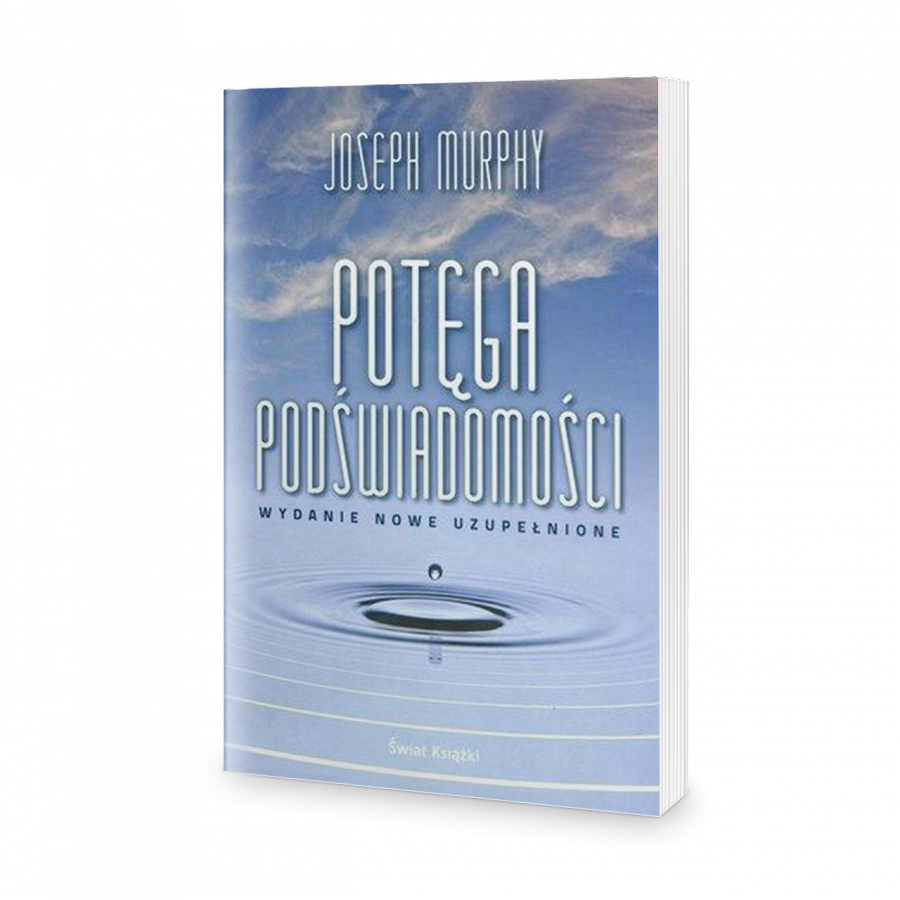 Książki Josepha Murphy'egoJoseph Murphy napisał ponad 30 książek dotyczących zarówno życia osobistego, jak i zawodowego. W swoich dziełach nawiązywał do filozofii chrześcijańską oraz dalekowschodniej, szczególnie hinduistycznej.Najbardziej popularna książka Murphy'ego to „Potęga podświadomości”, która została wydana po raz pierwszy w 1963 roku, ale do dzisiaj pozostaje światowym bestsellerem. Murphy przedstawił w niej podstawową zasadę, że jeśli naprawdę w coś uwierzymy i zwizualizujemy to w swoim umyśle, będziemy w stanie osiągnąć cel i zamienić marzenie w rzeczywistość. Książka przedstawia szereg innych, prostych technik, dzięki którym można osiągnąć wymarzony sukces. 